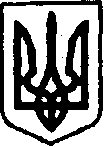        УКРАЇНАКЕГИЧІВСЬКА СЕЛИЩНА РАДАLXІІІ СЕСІЯ  VIIІ СКЛИКАННЯ      РІШЕННЯ29 листопада 2023 року	            смт  Кегичівка  	                            № 8052Відповідно до постанови Кабінету Міністрів України від 9 березня 
2006 року № 268 «Про упорядкування структури та умов оплати праці працівників апарату органів виконавчої влади, органів прокуратури, судів  
та інших органів» (зі змінами), керуючись статтями 4, 10, 25-26, 42, 46, 59 Закону України «Про місцеве самоврядування в Україні», Кегичівська селищна радаВИРІШИЛА:1. Встановити ЗАБАЖАНУ Олегу Миколайовичу, старості Кегичівської селищної ради, Слобожанського старостинського округу з 02 грудня 2023 року, надбавку за вислугу років у розмірі 10 % до посадового окладу з урахуванням надбавки за ранг посадової особи місцевого самоврядування.Стаж роботи, який надає право на одержання надбавки за вислугу років, Олега ЗАБАЖАНА станом на 02 грудня 2023 року складає 3 роки.2. Начальнику відділу бухгалтерського обліку та звітності – головному бухгалтеру селищної ради (Надія ПІДОСИНСЬКА) здійснити необхідні заходи відповідно до норм чинного законодавства.3.		 Контроль за виконанням рішення покласти на постійну комісію                    з питань бюджету, фінансів, соціально  – економічного розвитку та комунальної власності Кегичівської селищної ради (голова комісії Вікторія ЛУЦЕНКО). Кегичівський селищний голова         оригінал підписано    Антон ДОЦЕНКОПро встановлення надбавки за вислугу років посадової особи місцевого самоврядування Олегу ЗАБАЖАНУ